Institut National des Sciences Appliquées du Centre Val de Loire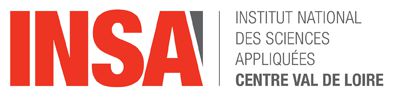 National Institute of Applied Sciences of Centre Val de Loire regionBlois / Bourges – FranceDossier de candidature 20    - 20     / Etudiants internationaux Application form 20    - 20     / International students Application to the Campus France (CEF) procedure deadline: please refer to CEF websiteRecommended Application Deadline: 30th may (to be preferred to the final admissible date of 30th june if you submit also a grant application and if you apply for an accommodation)Ce dossier doit permettre d’établir votre carte d’étudiant ainsi que votre diplôme. Ces documents doivent être conformes à votre état civil. Nous vous demandons donc de le remplir très soigneusement.This file will be used for your student card and your diploma. These documents must be consistent with your civil status. We therefore ask you to fill out very carefully.DIPLOME PREPARE / Prepared DIPLOMA: International Research Master Applied physics and physic engineeringPARCOURS CHOISI / Selected option (or possible combinations)Vous devez choisir au préalable le parcours que souhaitez suivre (cf. le contenu pédagogique)You have to choose the option you intend to follow (see the contents of the Master’s program)Option 1: Electronic, Instrumentation and UltrasoundOption 2: Automatic, Robotic and VisionNOM de famille / Last Name :…..................	Prénom / First name:  ...........................................Né(e) le / Date of birth | | | / | | | / | | | | | Pays / Country :...........................................................Ville de naissance / Place of birth :............................... Nationalité : / Nationality  .........................Langue maternelle / Mother tongue  .................................... Langue usuelle / Usual anguage  .....................Genre : / Gender         Homme / Male     Femme / FemaleADRESSE / ADDRESSN°...............	Rue/Lieu-dit / Street  . ........................................................................................Code postal / Zip Code | | | | | | Commune/Pays / City / Country : .......................................|  |  |  |  |  |  |  |__|__|__|  Email :..............................................................DERNIER ETABLISSEMENT FREQUENTE / LAST ATTENDED INSTITUTION	Université / University		Autre, précisez / Other, specify : .............................................................Nom de l’établissement / Institution name :                                                                              Ville / City :............ Dép. / Department |           |__| Pays / Country :.................................................
Année(s) / Year(s) |2|0| | | - |2|0| | |DERNIER DIPLOME OBTENU / LAST OBTAINED DIPLOMAIntitulé du diplôme / Diploma title :...................................................................Ville / City................................. Pays / Country :....................................................... 
Année(s) / Year(s) | | | | | - | | | | |ANNEES D’ÉTUDES SUPERIEURES/ HIGHER EDUCATION OR UNIVERSITY STUDIESEXPÉRIENCE PROFESSIONNELLE OU STAGE (Période de stage, activités de recherche, publications, emplois…)WORK EXPERIENCE / PRE-PROFESSIONAL EXPERIENCE (Training and internship periods, research activities, dissertations, jobs, stays abroad…)NIVEAU DE FRANCAIS à l’entrée en Master / FRENCH LEVEL (no minimum level required when applying)BeginnerIntermediateProficientAt the end of the first semester and/or at the end of the year you will be required to pass an official French language test (TCF) and to obtain a minimum level of 270 out of 699 points (A2) to obtain your diplomaECHANGES INTERNATIONAUX / INTERNATIONAL EXCHANGES At the end of the first semester and/or at the end of the year you will have to pass an official French language test (TCF) and to obtain a minimum level of 270 out of 699 points (A2) to obtain your diplomaParticipez-vous à un programme d’échange international / Are you part of an international exchange program ?
	Oui / Yes 	Non / NoSi OUI, Précisez votre pays d’origine / If YES, Specify your home country : ............................................................................
Cochez le type de votre programme d’échange / Select the type of your exchange program :COMENIUS / COMENIUSERASMUS, précisez le type d’échange / ERASMUS, specify the exchange type :	Un semestre d’études	/ One semester of studies		Une année d’études / One year of studiesProgramme hors Europe, précisez / Program out of Europe, specify :	Un semestre d’études	/ One semester of studies		Une année d’études / One year of studiesAutre programme financé par l’Union Européenne / Other EU funded programAutres, précisez / Other, specify : ........................................................................................................................AIDES FINANCIERES (AUTRES QUE BOURSE D’ENSEIGNEMENT SUPERIEUR FRANCAIS) /FINANCIAL AIDS (OTHER THAN FRENCH HIGHER EDUCATION GRANT)Non boursier / Not a grant holder	Demande en instance / Demand pending 		Boursier / Grant holderPréciser / Specify :	Bourse sur critères sociaux - Echelon / Social criterion grant - Grade |__|__|		Bourse du gouvernement français (B.G.F) / French government grant (B.G.F)		Aide à la mobilité internationale / Support to international mobility		Bourse de votre pays d’origine / Grant from your home country (B.G.E.)		Bourse régionale / Regional grant			Bourse ERASMUS / ERASMUS grant			Autre, précisez / Other, specify : .........................Additional INFORMATIONS / INFORMATIONS- Votre dossier de candidature sera étudié par un comité de sélection et les résultats vous seront envoyés individuellement par e-mail fin mars/ fin mai / mi-juillet au plus tardApplication forms will be assessed by the university admission committee and results will be sent individually to applicants by E-mail by end Mars/ end-May / mid-July at the latest. - Si vous voulez une chambre en résidence universitaire du CLOUS, vous devez en faire la demande avant le 30 avril pour les français. Les étudiants étrangers ont jusqu’au 30 mai.Notice that if you want to apply for a room in the CLOUS campus, you need to answer before 30rd of April if you already live in France and 30th may otherwise.ETUDIANTS INTERNATIONAUX / INTERNATIONAL STUDENTSIf you are selected, and if you belong to a country where a CEF application (Centre pour les Etudes en France) is required, you will have to contact the CEF of your country (http://www.campusfrance.org/). Possibility of participation in the optional session "Intensive French Summer School” in Blois between during August (date of beginning to be confirmed).Please contact M. Michaël LEMATRE. E-mail: michael.lematre@insa-cvl.frWARNINGPlease note that the waiting time for delivering Student-VISA can be sometimes long.The beginning of the program is scheduled during the week 40.SEND THE APPLICATION FORM WITH ALL REQUIRED DOCUMENTS TO:liste Des pièces à joinDre à votre Dossiermerci de joindre à votre dossier toutes les pièces qui vous concernentpreMiere inscription A l’Universite De toUrs> Photocopie de chaque diplôme obtenu dans l’enseignement supérieur (original à présenter à l’inscription)> 1 photocopie de la carte d’identité ou du passeport > 1 photocopie de l’extrait de naissance (pour les étudiants étrangers)> Relevés de notes des deux sessions d’examens de l’année précédente ou de la dernière année d’inscription si précédemment inscrit dans un établissement d’enseignement supérieur > Une lettre de motivation présentant vos objectifs, votre motivation et l’adéquation entre vos précédentes études et notre master.> Un CV présentant toutes les informations justifiant votre candidature.Note:
Pour les étudiants français, les 2 derniers documents doivent nous parvenir avant le 30 juin 2018.
Pour faciliter la demande des étudiants étrangers, on leur permet de nous fournir les documents pour le 12 octobre 2018.
Consultez les offres de stages sur le site internet de votre Master !> Certificat présentant le niveau minimum en langue anglaise : Paper-based TOEFL score = 475, Internet-based TOEFL score = 50, TOEIC score = 550 (650 ou score équivalent pour PS/URP), IELTS = 4.5, Cambridge = FCE, etc.LIst of documents to be provided Please provide all documents which apply to youFirst registration at the University of Tours> Photocopy of each diploma obtained after High School (certified translation). Thank you for bringing the original at your registration> 1 photocopy of ID card or passport> 1 photocopy of birth certificate (for foreign students)> Grade transcript from prior year’s 2 examination sessions or from; the latest registration year if previously registered in a higher education institution> A cover letter stating your objectives, your motivation and the adequacy of your previous studies with the program (notably, explain the adequacy with the pre-requisite of the Teaching Units)> A Curriculum Vitae including all information which make your application valuableNote:
For French students, the two above documents must be provided by the 30th of June 2018.
To facilitate the application of foreign students, it is allowed that foreign students provide these documents by the 12th of October 2018.
Have a look to the website of your Master to find internship proposals!
> Written evidence (certificate, transcript) that you have a minimum level in the English language required: Paper-based TOEFL score = 475, Internet-based TOEFL score = 50, TOEIC score = 550 (650 or equivalent for the PS/URP), IELTS = 4.5, Cambridge = FCE, etc.Année d’inscription /Registration YearCursus preparé /
Name of the DegreeEtablissement /InstitutionDate d’obtention dudiplômes et mention /Date of Graduation and HonorsDomaine d’activitéField of ActivityAnnée et duréeYear and DurationPoste occupé (ou nature des activités)Position (or nature of activity)For options n°1 (see first page)For option n°2 (see first page)INSA CENTRE VAL DE LOIREM. Michaël LEMATREDépartements Génie des Systèmes Industriels3 rue de la Cholaterie41034 BLOIS cedexFRANCEE-mail : michael.lematre@insa-cvl.frINSA CENTRE VAL DE LOIREM. Vincent IDASIAKDépartement Maîtrise des Risques Industriels88 boulevard Lahitolle18022 BOURGES cedexFRANCEE-mail : vincent.idasiak@insa-cvl.fr